Samodzielny Publiczny Zakład Opieki Zdrowotnej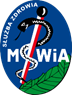 Ministerstwa Spraw Wewnętrznych i Administracji we Wrocławiuul. Ołbińska 32, 50 – 233 Wrocław Wrocław, dn. 18.04.2024r. Sygnatura postępowania: ZZ-ZP-2375 – 7/24           Dot.: postępowania prowadzonego w trybie podstawowym bez negocjacji na „Dostawę odczynników i materiałów laboratoryjnych dla Laboratorium we Wrocławiu i Jeleniej Górze” WYJAŚNIENIA TREŚCI SWZDziałając na podstawie art. 284 ust.2 i oraz art. 286 ust.1  ustawy Prawo zamówień publicznych z dnia 11 września 2019r. (Dz. U. z 2023 poz. 1605 ze zm), Samodzielny Publiczny Zakład Opieki Zdrowotnej Ministerstwa Spraw Wewnętrznych i Administracji we Wrocławiu zawiadamia, że wpłynął wniosek o wyjaśnienie treści specyfikacji warunków zamówienia dotyczący ww. postępowania:Pytanie nr 1Proszę o doprecyzowanie ilości w Zadaniu nr 1 w poz. 24. Podali Państwo 2 sztuki probówek. Opakowanie handlowe to 50 sztuk. Czy mają Państwo na myśli 2 opakowania handlowe?Odpowiedź na pytanie nr 1: Chodzi o 2 (dwa) opakowania handlowe po 50 sztukPytanie nr 2Dotyczy zadania nr 3: Czy Zamawiający wyrazi zgodę na termin ważności dla poz. 12 min. 6 miesięcy od daty dostawy do Zamawiającego ? Uzasadnienie: Nie wszystkie elementy systemu zamkniętego posiadają 12 m-czny termin ważności, co wynika ze specyfiki odczynnika znajdującego się w probówko – strzykawce.Odpowiedź na pytanie nr 2: Zamawiający wyraża zgodę na termin ważności dla poz. 12 min. 6 miesięcy od daty dostawy do ZamawiającegoPytanie nr 3Dotyczy Zadania nr 3 formularz asortymentowo-cenowy : W związku z tym że Zamawiający podał ilości w sztukach a nie w ilości opakowań to czy Zamawiający wyrazi zgodę aby Wykonawca podał cenę za 1 sztukę netto oraz brutto a nie cenę za op. ? Odpowiedź na pytanie nr 3:Zgodnie z SWZPytanie nr 4Dotyczy projektu umowy zał. nr 5a: Czy Zamawiający wyrazi zgodę na modyfikację zapisu w taki sposób aby kara umowna za zwłokę w dostawie wynosiła 1% wartości niezrealizowanego ( tj. objętego zwłoką ) zamówienia brutto ? Odpowiedź na pytanie nr 4Zgodnie z SWZPytanie nr 5Czy liczba sztuk 2 dla pozycji 24 tj. Probówki do barwienia retikulocytów na 100 – 120 ul krwi, zawierające błękit brylantowo-krezolowy jest prawidłowa?Odpowiedź na pytanie nr 5:Chodzi o dwa (2) opakowania handlowe po 50 sztuk lub 100 sztuk probówek do barwienia retikulocytówPytanie nr 6Czy Zamawiający dopuści na podzielenie pozycji 25 na dwie pozycje np. 25 i 25a lub 25 i 26 tj. na rozdzielenie probówek i kamer?W naszym systemie handlowym probówki do badania osadu moczu i kamery z siatką występują jako dwa różne towary o dwóch różnych numerach katalogowych.Odpowiedź na pytanie nr 6Zgodnie z SWZZamawiający wnosi w razie zaoferowania przedmiotu zamówienia innego niż pierwotnie wyspecyfikowanego a dopuszczonego przez Zamawiającego w wyniku wyjaśnień treści SWZ czy w przypadku modyfikacji SWZ o zaznaczenie przez Wykonawcę źródła zmiany (datę odpowiedzi lub modyfikacji i ewentualnie nr pytania).